FOR IMMEDIATE RELEASE							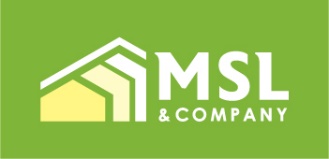 Media Contact:Krisanne Bordalo415.910.8867 media@mslcompany.comMSL & Company Presenting at Inaugural Co-Liv! Conference/Lab at Impact Hub San FranciscoSan Francisco, CA, December 4, 2017 – MSL & Company has been invited to speak on the topic of housing and affordability, at the inaugural Co-Liv! Conference/Lab, Friday, December 8, 2017, from 10:00 AM – 11:00 AM PST, at Impact Hub San Francisco, 1885 Mission Street, San Francisco, CA 94103. MSL continues the discussion on affordable housing strategies presented earlier in the year (in Washington DC, at the Harvard University’s conference on Strategic Affordable Communities) when Principal, Macy Leung, kicks off the “Conversation on Affordability and Shared Housing”, a moderated panel, at the Co-Liv! Conference. Leung will lead the discussion with a presentation on current housing challenges, and MSL’s impact-driven development and advisory projects, aimed at addressing current community needs.The Co-Liv! Conference/Lab is a three-day conference and global gathering, sponsored by Purehouse Lab and Impact Hub SF, to spark conversations around culture and community, affordability, policy, services, tools and space, as they pertain to co-living housing models around the world.“I am thrilled to be among the global luminaries gathering to address the need for more housing and advance one of the potential solutions that co-living development can assist in.  Living and working in the Bay Area, it is exciting, to help architect the future of economical housing, create awareness for and advance the many benefits co-living may offers in the west coast, such as overcoming the high cost of living through the creation of shared communities and economies.” – Macy Leung, MSL & CompanyOther panel speakers include Cohousing California, SF Housing Action Coalition, members from PUREHOUSE LAB, Cohousing California, and RGB Housing.Visit http://bit.ly/2jhHmqx for more information or to register for the event. Use code Guest_ML to receive 30% off the ticket price. About MSL & Company, LLCMSL & Company is a real estate development and advisory firm based in the East Bay Area of San Francisco. Community is at the heart of everything we do at MSL & Company.ContinuedThe mission of MSL & Company is to address housing and community challenges through three core competencies: integrated real estate development, project management, and real estate economic analysis advisory. MSL & Company invests in projects that provide the greatest positive impact on communities, enhance neighborhood characteristics, and promote economic development that benefits our clients, individual residents and the neighborhoods we serve.The team at MSL & Company is comprised of passionate experts and industry leaders with over 60 years of collective experiences, and a wealth of expertise in real estate economics, finance and investment, architecture, and development. This shared knowledge and decades of in field experience assures each project is mission driven and community focused. MSL evaluates and attends to every detail, from economic and fiscal impacts and financial feasibility, to innovative design and construction methodology, and sustainability. As an experienced economist and developer, MSL Principal Macy Leung addresses housing and community issues through development and economic advisory work.  For more information please visit mslcompany.com###